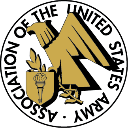 Association of the United States Army Job FairEmployer Table Reservation Formfor 16 Sept 202010:00 AM – 2:00 PMCompany Name: __________________________________________________________________________Primary Contact:___________________________________________________________________________Address: _________________________________________________________________________________City/State/ZIP: ____________________________________________________________________________Phone: _____________________________ Email Address:_________________________________________PRICE(  ) AUSA National Partners and Community Partners – Member Price: $150 (  ) Non-Member Price: $325, includes a $175 2-member Community Partner Membership with AUSA (  ) Add Tablecloth: $16.50 cleaning fee (tablecloths are optional)Total: $_______________Table Selection: Provide your top 3 choices (first in/first served): __________________________________IMPORTANT:  Your table won’t be reserved until payment is received.   Please call Susan Rubel on 703-907-2642 with your credit card payment information (AMEX, MasterCard or VISA). Americans with Disabilities Act (ADA): Check here (  ) if you need special arrangementsIncludedOne table and 2 chairsElectric drop and WiFi ConnectionUse of breakout rooms for interviewsParking for 1 Vehicle (we are convenient to the Courthouse Metro stop from Orange or Silver lines) Light breakfast and lunch for employers Table Size: 60” L x 30” W (some tables may be 90” L x 30” W)Pre-event storage of materials. Ship to AUSA Job Fair, 2425 Wilson Blvd., Arlington, VA 22201.  On site advertising (pending logo permission)-OVER-LimitationsOne pull-up banner is OKTable décor is okNo backdrops or very large signageImportant Note: Employers must stay through the duration of the event – no early dismantling.LogoPlease send your company logo to srubel@ausa.org for use on onsite video screen and job seeker registration page:Raster logo, transparent PNG, 600 x 600 Vector Logo, AI/EPS/SVG, 600 x 600RELEASE AND PERMISSION TO USECOMPANY LOGO OR TRADEMARK & PHOTOGRAPH AND VIDEO RELEASEThe Company, by and through its undersigned authorized representative, hereby gives permission for the Association of the United States Army (AUSA) to publish and/or use its company logo or registered mark for all purposes connected with AUSA’s Job Fair.  It is understood that AUSA may use said logo or mark for pre- and post-advertising on media channels relating to AUSA, including but not limited to the www.ausa.org website, AUSA app, social media, and printed media. AUSA may use the Company’s logo or mark for these purposes without further permission or acquiescence by the Company and the Company hereby releases AUSA from all liability relating to the publication or use of the logo/mark.I hereby give my consent to the Association of the United States Army (AUSA) to photograph, film, videotape, and then use, reproduce, and publish said images taken of me/and or my company during the AUSA Job Fair. I agree that photographs/negatives, film, or videotapes thereof shall constitute the sole property of AUSA, with full right of disposition in any manner whatsoever, including the right to publish on related promotional materials. I hereby release AUSA and their legal representatives and assigns from any and all claims whatsoever in connection with the use, reproduction, and publication of the images thereof.Name:  ______________________________ Date: ______________________________Signature: ______________________________________________________________Email to Susan Rubel at srubel@ausa.org 